О  р  г  а  н  и  з  у  ј  е    т  р  а  д  и  ц  и  о  н  а  л  н  оТакмичење се организује у следећим дисциплинама:1. Чист словни ребус (једнословни, вишесловни или са речима)2. Комбиновани словни ребус (са словима, бројевима, знацима, симболима)3. Индирект у свим варијантамаОпшта такмичарска правила:  1. Може се учествовати у једној или више дисциплина, са највише 15 састава       по једној и са највише три ауторске шифре укупно.  2. Сваки рад, са назнаком шифре аутора, мора бити коректно и потпуно        представљен са решењем, a на посебном папиру А5 формата.  3. Радови се могу састављати у складу са опште прихваћеним правилима,       али и на основу нових идеја и развојних путева предметних загонетака.  4. Код оцењивања радова узимаће се у обзир оригиналност, маштовитост,       духовитост и комбинаторика поставке, као и ефектност решења.  5. Један од критеријума у вредновању ребуса биће и «економичност» рада,       тј. разлика између броја слова решења и броја слова у поставци.  6. Разломачка црта у ребусима неће се третирати као посебан знак.  7. У обзир долазе све варијације индиреката: наставак поставке, синоним       или асоцијација за поставку, узимање, недостајање или наглашавање       одређених делова синонима или асоцијације поставке и слично.  8. Такмичарски радови који не испуњавају наведене пропозиције биће       дисквалификовани, без обзира на њихов квалитет.Општи услови конкурса:  1. Радове ће оцењивати жири, који ће бити накнадно одређен. Одлуке       жирија су коначне, а чланови жирија немају право учешћа у такмичењу.  2. Аутори радова ће бити откривени тек по завршетку рада жирија.  3. За све такмичарске дисциплине биће обезбеђене одговарајуће награде.  4. Радове слати под шифром на адресу: ЕК «Нова загонетка» (за Мирослава      Лзаревића), 11070 Београд, Булевар Арсенија Чарнојевића 124, улаз 3,       стан 26.  5. У другој мањој затвореној коверти у истој пошиљци треба ставити иденти-      фикацију шифре, са именом и презименом аутора, кућном и електронском       адресом и бројем телефона.  6. Рок за слање радова је 30. новембар 2017. године.Београд, 31. мај 2017. године                                                   ПРЕДСЕДНИШТВО ЕК «НОВА ЗАГОНЕТКА»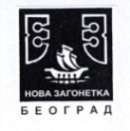 Е Н И Г М А Т С К И  К Л У Б«Н О В А   З А Г О Н Е Т К А»ТАКМИЧЕЊЕ У САСТАВЉАЊУ СЛОВНИХ РЕБУСА И ИНДИРЕКАТАОсми Меморијал «Србољуба Станковића – Чика–Станка»